MEERA JAYARAM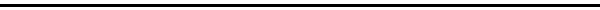 Professional with 2 years UAE Experience & 7 years experience in India Airline GSA & IATA travel Agency.A high-energy enthusiastic & dependable individual. Assertive, self-motivated, goal oriented,              team player, organized & efficient.Highly motivated to expand knowledge and skills. Skilled at encouraging others and developing       support at very quickly.Professionalism, sincerity and dedication to work. March 2014 to March 2016 : Travel Consultant – Abu Dhabi & Dubai, United Arab Emirates.My Job Profile includes:Handling Reservation & Ticketing queries for Walk-in, Corporates etc.Deals with Hotel bookings, packages, Travel Insurance, UAE visit visas etc.Familiar in Refunds/Reissue/Revalidation/EMD issuance etc.Worked as dedicated staff for Aegean Airlines, GSA – Al Rais Travels, Abu Dhabi.Handled Indigo Airlines, Kenya Airways & Cebu Pacific dedicated counters, GSA – Al Rais Travels.Well versed in handling Altea (used by Kenya Airways & Aegean Airlines) &Sky speed (used by Indigo & Cebu Pacific.).Knowledge to handle accounting system E-Travel.June 2011 to February 2014: Senior Sales Officer – Oman Air, Kochi (GSA – Bird Travels Pvt Ltd.)My Job Profile includes:Visit to Travel Agents/ Corporate Clients.Follow up of the Group travel to Europe/ Holyland/ Umrah/Hajj/GCC etc.Preparing of Daily Sales Reports. Monthly Reports on Time Bound Basis.Airline Reports – Performance Reports, Revenue Reports etc.Preparing Product Presentation for Oman Air.Updation on Oman Air products to the Corporate Clients/ Agents.Dealing with Frequent Flyer Enrolments of Oman Air.Dealing with Oman Air Holidays.Fare Filing on Time to Time basis using SITA fare filing system used by WY.Periodical review of Sales of Top 10 Agents.Preparing Flyers for Oman Air.Organizing various Events for Oman Air.April 2007 to September 2010: Speedwings Travel & Cargo Pvt Ltd, Kochi.Joined Speedwings Travel & Cargo Pvt. Ltd. as a Trainee in Ticketing & Reservation section in April 2007 for six month-training.On successful completion of training, confirmed as Reservation Staff in Domestic Ticketing Section.Within a Span of three months promoted as Senior Reservation Staff in International Ticketing with additional responsibilities of Visa Handling for UK & Far East Passengers.Later Promoted as Supervisor – Key Accounts.My Job Profile includes:Handling Direct Clients.Preparing Itineraries for passengers to all International sectors.Providing CRS (Computer Reservation System) Training for the newly joined & students of Speedwings Aviation Academy.Deals with Corporate Clients & Government departments. ACADEMICPursuing MBA in HR Management under ICFAI University, Tripura, India.Passed BA in English Language and Literature from Mahatma Gandhi University in the year 2010 from St. Thomas College, Cochin, India.Passed Higher Secondary Education in Science Group in the year 2005-06 from Our Lady of Mercy School, Aroor, Kerala, India.Passed High School (10th grade) under ICSE syllabus in the year 2004 from Our Lady of Mercy School, Aroor, Kerala, India.PROFESSIONALCompleted IATA/UFTAA LEVEL-1 Foundation Course.Familiar in handling SITA Fare filing system (used by Oman Air ) Galileo, Abacus, Sky speed, Altea, Amadeus, Sabre & Travel Agency Accounting system E – Travel.CERTIFICATIONS & TRAININGS Certificate of Distinction in Abacus Ticketing functionalities from Abacus, India (23rd Oct’07 – 24th Oct’07).Completed MS Office & Internet from Oscar Cultural Institute, Dubai, United Arab Emirates with a grade of Excellent (27th Feb’11 -26th Mar’11).Certificate of Achievement in Sabre Essentials from Emirates Aviation College, Dubai, United Arab Emirates (14th Apr’14).Certificate of Achievement in Sabre Pricing & Ticketing from Emirates Aviation College, Dubai, United Arab Emirates (25th Jun’14).Attended Training Altea Reservation & Ticketing conducted by Kenya Airways, Dubai, United Arab Emirates (27th Jan’15).Undergone Training for Practicing Assertive Behavior from Emirates Aviation College, Dubai, United Arab Emirates (11th Feb’16).MS OFFICE (WORD, EXCEL, POWER POINT)PHOTOSHOPINTERNETEMAILTYPING 40 wpm.Participated in National ICSE/ISC Meet 2003-04 conducted in Lucknow, UP and won second place in Long Jump& third place in 4x100m relay for Kerala.Won First place for Long Jump in ICSE/ISC State Level.Won Third place with Grade A in Group Folk Dance, Alleppey Revenue District School Youth Festival.Job Seeker First Name / CV No: 1800732Click to send CV No & get contact details of candidate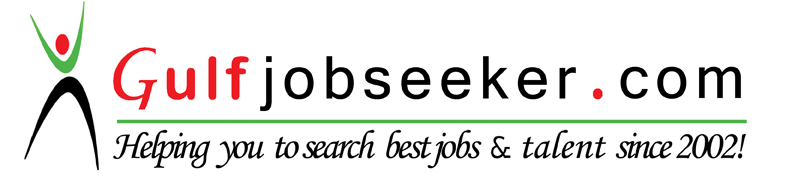 To achieve proficiency by working in a challenging and stimulating environment which requires human intellect and creativity, by welcoming challenges for a successful career growth and demonstrate high self-value in my professional career.AGE/DTE OF BIRTH	:  28years (01/06/1988)NATIONALITY			            :  IndianSEX					:  FemaleMARITAL STATUS			:  SingleLANGUAGES KNOWN		            :  English, Hindi, Malayalam, and TamilAREAS OF INTERESTS		            :  Airlines/ Airport / Travel Agency.           STRENGTH			            :  Ability and keen interest to learn more.HOBBIES			            :  Listening to music, painting, dancing etc.